Publicado en México el 07/07/2020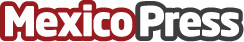 Edificio de pasajeros del AIFA: una experiencia para el pasajero afirma la SEDENALa terminal de pasajeros tendrá en su primera etapa, 220,000 m2 de construcción y un diseño modular, esto significa que, al pasar los años, si se requiere que la terminal crezca para dar servicio a más pasajeros, se podrá construir una nueva que se conecte con la primeraDatos de contacto:Noticias Tecámac5555363976Nota de prensa publicada en: https://www.mexicopress.com.mx/edificio-de-pasajeros-del-aifa-una-experiencia Categorías: Viaje Turismo Logística Ciudad de México http://www.mexicopress.com.mx